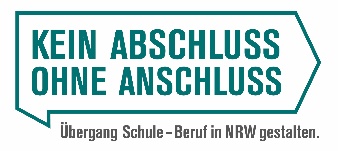 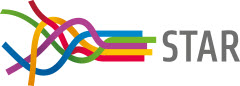 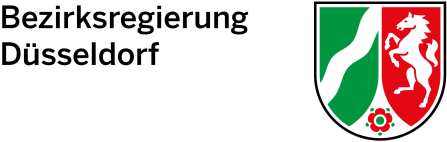 Protokoll des Beratungsgesprächs in der 7.Jgst. zur Entscheidung über den Weg der Beruflichen Orientierung Protokoll des Beratungsgesprächs in der 7.Jgst. zur Entscheidung über den Weg der Beruflichen Orientierung Protokoll des Beratungsgesprächs in der 7.Jgst. zur Entscheidung über den Weg der Beruflichen Orientierung Datum:Datum:Datum:Name Schule:Name Schule:Name Schule:Name Schüler/in:Schulbesuchsjahr:Klasse/Lerngruppe:Teilnehmende am Beratungsgespräch:Teilnehmende am Beratungsgespräch:Teilnehmende am Beratungsgespräch:Berufswünsche des Schülers /der Schülerin bzw. aktuelle Überlegungen zur nachschulischen Anschlussperspektive:Berufswünsche des Schülers /der Schülerin bzw. aktuelle Überlegungen zur nachschulischen Anschlussperspektive:Berufswünsche des Schülers /der Schülerin bzw. aktuelle Überlegungen zur nachschulischen Anschlussperspektive:Entscheidung über die Teilnahme an der Beruflichen Orientierung(bitte eine Variante auswählen und ankreuzen) soll … an den KAoA-STAR-Standardelementen und der Beruflichen Orientierung und Lebensplanung der Schule im Rahmen von KAoA teilnehmen. an dem Regelangebot der KAoA-Standardelemente und an der Beruflichen Orientierung und Lebensplanung der Schule im Rahmen von KAoA teilnehmen und. nur an der Beruflichen Orientierung und Lebensplanung der Schule im Rahmen von KAoA teilnehmen. (nur im Ausnahmefall möglich)Begründung: Entscheidung über die Teilnahme an der Beruflichen Orientierung(bitte eine Variante auswählen und ankreuzen) soll … an den KAoA-STAR-Standardelementen und der Beruflichen Orientierung und Lebensplanung der Schule im Rahmen von KAoA teilnehmen. an dem Regelangebot der KAoA-Standardelemente und an der Beruflichen Orientierung und Lebensplanung der Schule im Rahmen von KAoA teilnehmen und. nur an der Beruflichen Orientierung und Lebensplanung der Schule im Rahmen von KAoA teilnehmen. (nur im Ausnahmefall möglich)Begründung: Entscheidung über die Teilnahme an der Beruflichen Orientierung(bitte eine Variante auswählen und ankreuzen) soll … an den KAoA-STAR-Standardelementen und der Beruflichen Orientierung und Lebensplanung der Schule im Rahmen von KAoA teilnehmen. an dem Regelangebot der KAoA-Standardelemente und an der Beruflichen Orientierung und Lebensplanung der Schule im Rahmen von KAoA teilnehmen und. nur an der Beruflichen Orientierung und Lebensplanung der Schule im Rahmen von KAoA teilnehmen. (nur im Ausnahmefall möglich)Begründung: Die Eltern und die Schülerin bzw. der Schüler sind durchdie Teilnahmemöglichkeit an der Informationsveranstaltung zu KAoA und KAoA-STAR,die schriftlichen Informationen zu KAoA-STAR,dieses Beratungsgespräch zur Entscheidungsfindung über die Möglichkeiten in der Landesinitiative „Kein Abschluss ohne Anschluss – Übergang Schule–Beruf in NRW“ informiert worden.Unterschrift Schüler / Schülerin							Unterschrift ElternUnterschrift Schule
Der nächste Termin der Beratung zur Beruflichen Orientierung folgt im Anschluss an die 
Potenzialanalyse.Die Eltern und die Schülerin bzw. der Schüler sind durchdie Teilnahmemöglichkeit an der Informationsveranstaltung zu KAoA und KAoA-STAR,die schriftlichen Informationen zu KAoA-STAR,dieses Beratungsgespräch zur Entscheidungsfindung über die Möglichkeiten in der Landesinitiative „Kein Abschluss ohne Anschluss – Übergang Schule–Beruf in NRW“ informiert worden.Unterschrift Schüler / Schülerin							Unterschrift ElternUnterschrift Schule
Der nächste Termin der Beratung zur Beruflichen Orientierung folgt im Anschluss an die 
Potenzialanalyse.Die Eltern und die Schülerin bzw. der Schüler sind durchdie Teilnahmemöglichkeit an der Informationsveranstaltung zu KAoA und KAoA-STAR,die schriftlichen Informationen zu KAoA-STAR,dieses Beratungsgespräch zur Entscheidungsfindung über die Möglichkeiten in der Landesinitiative „Kein Abschluss ohne Anschluss – Übergang Schule–Beruf in NRW“ informiert worden.Unterschrift Schüler / Schülerin							Unterschrift ElternUnterschrift Schule
Der nächste Termin der Beratung zur Beruflichen Orientierung folgt im Anschluss an die 
Potenzialanalyse.